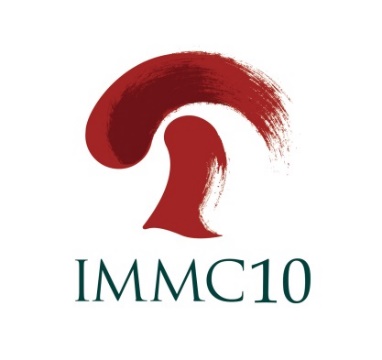 SPONSORSHIP APPLICATION FORMPlease complete and return this form to IMMC10 organizers: expo@immc10.com T:+86-10-87109860; F:+86-10-87109861 We would like to sponsor the following items: Authorized Signature: _________________________ Date:____________________Company NameContact personTitleAddressCity/State/ProvinceCountryZip/Postal CodeZip/Postal CodePhoneFaxFaxEmailITEMIZED SPONSORSHIP OPPORTUNITIESCost ($US)√Diamond Sponsor 30,000Gold Sponsor 15,000Silver Sponsor 8,000Bronze Sponsor 5,000Friend Sponsor 1,500